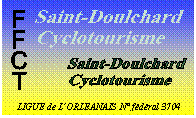 SEPTEMBRE 2014DEPART SORTIES CLUB  STADE DES VERDINSsortie le samedi départ à 14h00 avec le circuit le plus court du dimanchedépart également à 14h00 pour les sorties du mardi et du jeudiSEPTEMBRE 2014DEPART SORTIES CLUB  STADE DES VERDINSsortie le samedi départ à 14h00 avec le circuit le plus court du dimanchedépart également à 14h00 pour les sorties du mardi et du jeudiMERCREDI 03 SEPTEMBRECASSOLETTE JOUETOISE SENIOR  salle des fêtes 18320 JOUET/L’AUBOISCIRCUITS  80  60 ET 40 KMCASSOLETTE JOUETOISE SENIOR  salle des fêtes 18320 JOUET/L’AUBOISCIRCUITS  80  60 ET 40 KMJOURNEE Famillialeà  ChevernyDIMANCHE 07 SEPTEMBREChallenge du centreDépart 7 h 30 pour accompagner les participants à la journée famillialeCircuit n° 1: 112 km ST Doulchard—Vouzeron—direction Nançay puis D41 Theillay—D 60—apres la  riviere la Rere -- à gauche D 75—d147-- chartres sur cher—D41—D37A -- traversée du cher—D117—à gauche avant la 37 A—D19 à gauche—St Georges/la prée—St Hilaire de court—D27 Brinay—Quincy—Mehun—marmagne—Berry-Bouy—St DoulchardDépart 7 h 30 pour accompagner les participants à la journée famillialeCircuit n° 1: 112 km ST Doulchard—Vouzeron—direction Nançay puis D41 Theillay—D 60—apres la  riviere la Rere -- à gauche D 75—d147-- chartres sur cher—D41—D37A -- traversée du cher—D117—à gauche avant la 37 A—D19 à gauche—St Georges/la prée—St Hilaire de court—D27 Brinay—Quincy—Mehun—marmagne—Berry-Bouy—St DoulchardJOURNEE Famillialeà  ChevernyDIMANCHE 07 SEPTEMBREChallenge du centreJOURNEE Famillialeà  ChevernyDIMANCHE 07 SEPTEMBREChallenge du centreCircuit n° 2: 84.5 km ST Doulchard—Vouzeron—direction Nançay puis D41—avant la D2020 prendre à gauche le petit Lojon—D60—Orcay—Vierzon—Foecy--Mehun—marmagne—Berry-Bouy—St DoulchardCircuit n° 2: 84.5 km ST Doulchard—Vouzeron—direction Nançay puis D41—avant la D2020 prendre à gauche le petit Lojon—D60—Orcay—Vierzon—Foecy--Mehun—marmagne—Berry-Bouy—St DoulchardJOURNEE Famillialeà  ChevernyDIMANCHE 07 SEPTEMBREChallenge du centre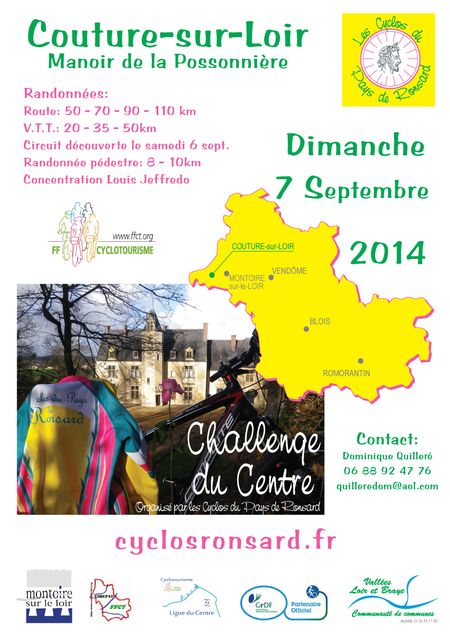 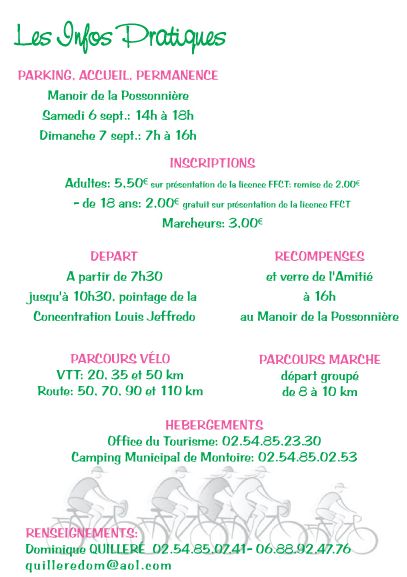 MERCREDI 10 SEPTEMBRE3eme TOUR DU CHER SENIOR  (550 KM - 4 étapes)   220€Organisé par le CODEP départ  base de GOULE I8210 Bessais le Fromental3eme TOUR DU CHER SENIOR  (550 KM - 4 étapes)   220€Organisé par le CODEP départ  base de GOULE I8210 Bessais le FromentalLa Corse                Semaine du 13 au 20 septembre   voyage en Corse                              organisé par  Jackie Duffier                Semaine du 13 au 20 septembre   voyage en Corse                              organisé par  Jackie DuffierDIMANCHE 14 SEPTEMBREla moulineDépart 8 h00  pour les circuits de son choix   90 – 65 – et 30 km  3€                            Restaurant la mouline  BourgneufDépart 8 h00  pour les circuits de son choix   90 – 65 – et 30 km  3€                            Restaurant la mouline  BourgneufDIMANCHE 21 SEPTEMBRECircuit n° 1: 95 km  Départ 8 h00St. Doulchard – Bourges – D31 Trouy – D31 et VO Lazenay – VO Arçay – D88, D27 et D103 Lunery – VO l'Echalusse – D87 Mareuil sur Arnon – D14 et D9 Ségry – D9, D16 et D9a Chouday – D9a Tassay – D9a Avail – D9a St Georges – D2 Migny – D190 Poisieux – D190 Plou– D190 Le Bouchet – D190 et D16 Villeneuve– D16 La Chapelle – D16 Bourges – St DoulchardCircuit n° 1: 95 km  Départ 8 h00St. Doulchard – Bourges – D31 Trouy – D31 et VO Lazenay – VO Arçay – D88, D27 et D103 Lunery – VO l'Echalusse – D87 Mareuil sur Arnon – D14 et D9 Ségry – D9, D16 et D9a Chouday – D9a Tassay – D9a Avail – D9a St Georges – D2 Migny – D190 Poisieux – D190 Plou– D190 Le Bouchet – D190 et D16 Villeneuve– D16 La Chapelle – D16 Bourges – St DoulchardDIMANCHE 21 SEPTEMBRECircuit n° 2: 80 km  Identique au  n° 1 jusqu'à l'Echalusse – VO Le Grand Malleray – D99 La Chapelle du Puits – D88 Civray – D88 Charost  – D2 St Georges – puis retour identique au circuit  n°1  Circuit n° 2: 80 km  Identique au  n° 1 jusqu'à l'Echalusse – VO Le Grand Malleray – D99 La Chapelle du Puits – D88 Civray – D88 Charost  – D2 St Georges – puis retour identique au circuit  n°1  DIMANCHE 21 SEPTEMBRERandonnée/Concentration à St Amand  circuit 95  70  50  et  30 km            3€               Grange Bordreuil  rue H  Lapaire  st Amand Tour des communes vals CHER et ARNON  circuit 95  65  30 km      3€ à 5€                   Maison des associations 18120 MéreauRandonnée/Concentration à St Amand  circuit 95  70  50  et  30 km            3€               Grange Bordreuil  rue H  Lapaire  st Amand Tour des communes vals CHER et ARNON  circuit 95  65  30 km      3€ à 5€                   Maison des associations 18120 MéreauDIMANCHE 28 SEPTEMBRERandonnée CHER/ARNONDépart 8h00        pour le circuit de son choix 85  _ 63 _ et 36 km   3€Salle Roseville   rue des Lavoirs   18400  St Florent sur CherDépart 8h00        pour le circuit de son choix 85  _ 63 _ et 36 km   3€Salle Roseville   rue des Lavoirs   18400  St Florent sur CherPour votre sécurité à la mauvaise saison :Partez toujours avec le gilet fluo dans la poche ou sur le dos, munissez vous d’un éclairage et soyez raisonnables pour rentrer avant la nuit.Pour votre sécurité à la mauvaise saison :Partez toujours avec le gilet fluo dans la poche ou sur le dos, munissez vous d’un éclairage et soyez raisonnables pour rentrer avant la nuit.Pour votre sécurité à la mauvaise saison :Partez toujours avec le gilet fluo dans la poche ou sur le dos, munissez vous d’un éclairage et soyez raisonnables pour rentrer avant la nuit.